О внесении изменений в постановление администрации г. Канска от 24.10.2013 № 1509В соответствии с Трудовым кодексом Российской Федерации, Федеральным законом от 06.10.2003 № 131-ФЗ «Об общих принципах организации местного самоуправления в Российской Федерации», Решением Канского городского Совета депутатов от 25.09.2013 № 52-274 «О Положении о системах оплаты труда работников муниципальных учреждений города Канска», руководствуясь статьями 30, 35 Устава города Канска, ПОСТАНОВЛЯЮ:Внести в постановление администрации г. Канска от 24.10.2013 № 1509 «О Примерном положении об оплате труда работников органов местного самоуправления города Канска и их функциональных подразделений по должностям, не отнесенным к муниципальным должностям и должностям муниципальной службы» следующие изменения:В Примерном положении об оплате труда работников органов местного самоуправления города Канска и их функциональных подразделений по должностям, не отнесенным к муниципальным должностям и должностям муниципальной службы:в подпункте 4.5.2 пункта 4.5 раздела 4:в абзаце втором слова «до 265%» заменить словами «до 330%»;в абзаце третьем слова «до 170%» заменить словами «до 250%»;в абзаце четвертом слова «до 100%» заменить словами «до 180%».Ведущему специалисту Отдела культуры администрации г. Канска Н.А. Нестеровой опубликовать настоящее постановление в официальном печатном издании «Канский вестник» и разместить на официальном сайте администрации города Канска в сети Интернет.Контроль за исполнением настоящего постановления возложить на заместителя главы города по экономике и финансам Е.Н. Лифанскую.Постановление вступает в силу со дня его официального опубликования и распространяется на правоотношения, возникшие с 01.01.2022.Глава города Канска                                                                               А.М. Береснев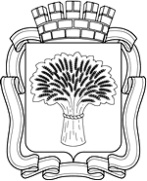 Российская ФедерацияАдминистрация города Канска
Красноярского краяПОСТАНОВЛЕНИЕРоссийская ФедерацияАдминистрация города Канска
Красноярского краяПОСТАНОВЛЕНИЕРоссийская ФедерацияАдминистрация города Канска
Красноярского краяПОСТАНОВЛЕНИЕРоссийская ФедерацияАдминистрация города Канска
Красноярского краяПОСТАНОВЛЕНИЕ10.01.2022 г.№01